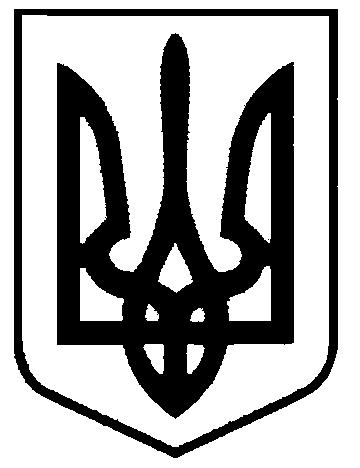 СВАТІВСЬКА МІСЬКА РАДАВИКОНАВЧИЙ КОМІТЕТРІШЕННЯвід  «22» лютого 2018 р.                         м. Сватове                                                № 22 Про відміну рішення виконавчого комітету Сватівської міської ради від 22.02.2011 року № 38 «Про вжиття заходів по збереженню житла малолітніх Паюршина Р.С. та Паюршиної Ю.С.»Розглянувши акти обстеження стану житлово-побутових умов житла по вул. Робоча, 2 м. Сватове, в якому мають право на проживання діти, позбавлені батьківського піклування, Паюршин Руслан Сергійович, 25.12.2006 р.н. та Паюршина Юлія Сергіївна, 20.10.2003 р.н.  виконавчий комітет міської ради встановив, що обов’язок збереження даного будинку  рішенням виконавчого комітету Сватівської міської ради від 22.02.2011 року № 38  покладався на власника будинку Паюршина Сергія Анатолійовича.  Паюршин С.А. в будинку не проживає та всупереч ст. 13 Конституції України не вживає заходів по утриманню будинку.  Раніше  Паюршин С.А. притягався до адміністративної відповідальності за порушення правил утримання житлових приміщень, але  впливу це не мало, оскільки Паюршин С.А. зловживає спиртними напоями. Відповідно до ст. 32 Закону України «Про забезпечення організаційно-правових умов соціального захисту дітей-сиріт та дітей, позбавлених батьківського піклування»    за дітьми-сиротами та дітьми, позбавленими батьківського піклування, а також особами з їх числа зберігається право на житло, в якому вони проживали з батьками, рідними до встановлення опіки, піклування, влаштування в прийомні сім’ї, дитячі будинки сімейного типу, заклади для дітей-сиріт та дітей, позбавлених батьківського піклування, у порядку, встановленому Кабінетом Міністрів України.  До теперішнього часу Кабінетом Міністрів України чіткого порядку збереження такого житла  не встановлено.Згідно ст. 41  Конституції України право власності непорушне, тому Сватівська міська рада не має права  вилучити даний будинок з власності громадянина і не має права здійснювати видатки на утримання приватного майна. За час безгосподарного утримання будинок зазнав руйнацій.  Підстав для вжиття заходів щодо контроля стану  житлового  будинку по вул. Робоча, 2  м. Сватове за відсутності важелів впливу вважається недоцільним, керуючись ст. 34, 59 Закону України «Про місцеве самоврядування в Україні» , ст. 32 Закону України «Про забезпечення організаційно-правових умов соціального захисту дітей-сиріт та дітей, позбавлених батьківського піклування»Виконавчий комітет Сватівської міської радиВИРІШИВ:Скасувати  рішення вионавчого комітету Сватівської міської ради від 22 лютого 2011 року № 38 «Про вжиття заходів по збереженню житла малолітніх Паюршина Руслана Сергійовича, 25.15.2006 року народження та Паюршиної Юлії Сергіївни, 20.10.2003 року народження» . Контроль за виконанням даного рішення покласти на заступника міського голови  Фоменко А.Л.Сватівський міський голова                                                                 Є.В. Рибалко